CURRICULUM VITAE SILVIA PIVAINDICEDati personali											Pag. 3Attuale posizione professionale								Pag. 3Formazione 											Pag. 3ATTIVITÀ DIDATTICA								Pag. 3A1) Attività didattica 										Pag. 3A2) Attività didattica integrativa e di servizio agli studenti				Pag. 5ATTIVITÀ DI RICERCA e PUBBLICAZIONI SCIENTIFICHE		Pag. 8B1) Organizzazione, direzione e coordinamento di centri o gruppi di ricerca nazionali ed internazionali o partecipazione agli stessi							Pag. 8B1.1) Responsabilità scientifica per progetti di ricerca internazionali e nazionali													Pag. 8B1.1.1) Progetti di ricerca competitivi   					Pag. 8B1.1.2) Progetti di ricerca non competitivi 					Pag. 8B1.2) Partecipazione a progetti di ricerca						Pag. 8B1.2.1) Progetti di ricerca competitivi   					Pag. 8B1.2.2) Progetti di ricerca non competitivi 					Pag. 9B1.3) Partecipazione a gruppi di ricerca a livello nazionale e internazionale	Pag. 9B2) Direzione o partecipazione a comitati editoriali di riviste				Pag. 12B3) Conseguimento di premi e riconoscimenti nazionali ed internazionali per attività di ricerca												Pag. 12B4) Partecipazione ad organi di associazioni scientifiche nazionali ed internazionali	Pag. 12B5) Consistenza complessiva della produzione scientifica 				Pag. 13B5.1) Pubblicazioni indicizzate WOS/Scopus					Pag. 13B5.2) Altre pubblicazioni 								Pag. 16B5.3) Organizzazione di convegni e congressi a carattere scientifico 		Pag. 19B5.4) Partecipazione a convegni di carattere scientifico in Italia o all’Estero presentando comunicazione scientifica								Pag. 19B5.5) Partecipazione ad altri corsi e convegni in qualità di coautore		Pag. 20B5.6) Partecipazione ad altri corsi, convegni e seminari				Pag. 20ATTIVITA’ DI SERVIZIO ALL’ATENEO, ISTITUZIONALI E ORGANIZZATIVE													Pag. 23Dichiarazione sostitutiva di certificazione ai sensi degli artt. 46 e 47 del D.P.R. 445/00 attestante il possesso di tutti i titoli riportatI nel curriculum				Pag. 24Copia della carta di identità								Pag. 25Dati personaliNata a Bologna il 26 Aprile 1976Residente in Via Ariosto, 3 Castenaso (BO)  Cellulare: 338 1627984Tel. presso il Dipartimento di Scienze Mediche Veterinarie:  051/2097321  e.mail: silvia.piva@unibo.it Attuale posizione professionaleRicercatrice a tempo indeterminato del Dipartimento di Scienze Mediche Veterinarie dell’Università di Bologna dal 1 dicembre 2008.FormazioneDottorato di ricerca in “Epidemiologia e controllo delle zoonosi” ciclo XIX, conseguito presso il Dipartimento di Sanitа Pubblica Veterinaria e Patologia Animale dell'Universitа di Bologna, il 3/05/2007. Discussione di tesi dal titolo: “La sorveglianza epidemiologica della leishmaniosi canina: esperienze di un triennio”. Abilitazione alla professione di Medico Veterinario sostenuta in data 24/06/2003.Laurea Specialistica in Medicina Veterinaria presso l'Università di Bologna conseguita il 10/12/2002. Discussione di tesi dal titolo: “Individuazione del DNA di Chlamydophila felis in tamponi congiuntivali di gatto mediante PCR: indagine in due gattili della provincia di Bologna”.Licenza Linguistica conseguita presso il Liceo Scientifico Statale “ Nicolò Copernico” (Bologna), nell'anno scolastico 1994-1995.ATTIVITÀ DIDATTICAA1) Attività didattica A.A. 2009/2010Responsabilità dell’insegnamento “ Diagnostica di Laboratorio delle Malattie dei Volatili”, componente del Corso Integrato “Tirocinio di Patologia Aviare”, Corso di Laurea in Medicina Veterinaria (1 CFU = 16 ore x 6 turni = 96 ore).A.A. 2010/2011Responsabilità dell’insegnamento “ Diagnostica di Laboratorio delle Malattie dei Volatili”, componente del Corso Integrato “Tirocinio di Patologia Aviare”, Corso di Laurea in Medicina Veterinaria (1 CFU = 16 ore x 6 turni = 96 ore).Responsabilità dell’insegnamento “ Diagnostica delle Malattie Diffusive”, componente del Corso Integrato “Diagnostica di Laboratorio nelle Specie Selvatiche”, Corso di Laurea in Produzioni Animali e Controllo della Fauna Selvatica (3 CFU = 30 ore).A.A. 2011/2012Responsabilità dell’insegnamento “ Diagnostica di Laboratorio delle Malattie dei Volatili”, nell’ambito del Corso Integrato “Tirocinio di Patologia Aviare”, Corso di Laurea in Medicina Veterinaria (1 CFU = 16 ore x 6 turni = 96 ore).Responsabilità dell’insegnamento “ Diagnostica delle Malattie Diffusive”, componente del Corso Integrato “Diagnostica di Laboratorio nelle Specie Selvatiche”, Corso di Laurea in Produzioni Animali e Controllo della Fauna Selvatica (3 CFU = 30 ore).A.A. 2012/2013Responsabilità dell’insegnamento “ Diagnostica di Laboratorio delle Malattie dei Volatili”, componente del Corso Integrato “Tirocinio di Patologia Aviare”, Corso di Laurea in Medicina Veterinaria (1 CFU = 16 ore x 6 turni = 96 ore).Responsabilità del modulo “ Diagnostica delle Malattie Diffusive”, componente del Corso Integrato “Diagnostica di Laboratorio delle Specie Selvatiche”, Corso di Laurea in Produzioni Animali e Controllo della Fauna Selvatica (3 CFU= 30 ore).A.A. 2013/2014Responsabilità dell’insegnamento “ Tirocinio di Malattie Infettive degli Animali da Compagnia”, componente del Corso Integrato “Tirocinio di Malattie Infettive e Parassitarie”, Corso di Laurea in Medicina Veterinaria (1 CFU = 16 ore x 6 turni = 96 ore).Responsabilità del modulo “ Diagnostica di Laboratorio nelle Specie Selvatiche (Mod.2)”, componente del Corso Integrato “Diagnostica nelle Specie Selvatiche”, Corso di Laurea in Produzioni Animali e Controllo della Fauna Selvatica (3 CFU = 30 ore).A.A. 2014/2015Responsabilità del modulo “ Diagnostica di Laboratorio nelle Specie Selvatiche (Mod.2)”, componente del Corso Integrato “Diagnostica nelle Specie Selvatiche”, Corso di Laurea in Produzioni Animali e Controllo della Fauna Selvatica (3 CFU= 30 ore).A.A. 2015/2016Responsabilità del modulo “ Diagnostica di Laboratorio nelle Specie Selvatiche (Mod.2)”, componente del Corso Integrato “Diagnostica nelle Specie Selvatiche”, Corso di Laurea in Produzioni Animali e Controllo della Fauna Selvatica (3 CFU = 30 ore).A.A. 2016/2017Responsabiltà del modulo “ Diagnostica di Laboratorio nelle Specie Selvatiche (Mod.2)”, componente del Corso Integrato “Diagnostica nelle Specie Selvatiche”, Corso di Laurea in Produzioni Animali e Controllo della Fauna Selvatica (3 CFU = 30 ore).Responsabilità dell’insegnamento “Metodiche Biomolecolari Applicate alle Malattie Trasmissibili”, Corso di Laurea in Biotecnologie Animali (Mod1: 3 CFU = 24 ore).Insegnamento di “Diagnostica delle Mastiti e Metodi per la Valutazione dell’Antibioticoresistenza”, Master di II livello in Allevamento e Sanità dei Bovini (2 ore). A.A. 2017/2018Responsabilità dell’insegnamento “Metodiche Biomolecolari Applicate alle Malattie Trasmissibili”, Corso di Laurea in Biotecnologie Animali (Mod1: 3 CFU = 24 ore).Responsabilità del modulo “Tirocinio di Malattie Trasmissibili Infettive (Mod. 4)”, componente del corso integrato “Pratica di Diagnostica Anatomo-Patologica e delle Malattie Trasmissibili”, Corso di Laurea in Medicina Veterinaria (30 ore).A.A. 2018/2019Responsabilità del modulo “Tirocinio di Malattie Trasmissibili Infettive (Mod. 3)”, componente del corso integrato “Pratica di Diagnostica Anatomo-Patologica e delle Malattie Trasmissibili”, Corso di Laurea in Medicina Veterinaria (30 ore).Responsabilità dell’insegnamento di “Batteriologia e Immunologia”, componente del corso integrato “Microbiologia e Parassitologia”, Corso di Laurea in Medicina Veterinaria ( 3 CFU= 25 ore frontali, 8 ore per 4 turni di esercitazione = 57 ore).Responsabilità dell’insegnamento di “Diagnostica delle Malattie Infettive e delle Zoonosi Alimentari”, nell’ambito del corso integrato “Igiene, Biosicurezza e Gestione nelle Filiere Bovine (latte e carni) e Ovi-Caprine”, Scuola di Specializzazione in Sanità Animale, Allevamento e Produzioni Zootecniche (1 CFU = 8 ore).Tutta l’attività didattica è stata svolta presso l’Università di Bologna.A2) Attività didattica integrativa e di servizio agli studentiHa svolto la seguente attività didattica integrativa e di servizio agli studenti:A.A. 2008/2009Esercitazioni nell’ambito del modulo di “Microbiologia e Immunologia Veterinaria” del Corso Integrato “Microbiologia ed Epidemiologia Veterinaria”, Corso di Laurea in Acquacoltura e Igiene delle Produzioni Ittiche, tenuto dal prof. Renato Giulio Zanoni.A.A. 2009/2010Esercitazioni nell’ambito degli insegnamenti: “Microbiologia e Immunologia Veterinaria”, Corso di Laurea in Medicina Veterinaria, e modulo di “Microbiologia e Immunologia Veterinaria” del Corso Integrato “Microbiologia ed Epidemiologia Veterinaria”, Corso di Laurea in Acquacoltura e Igiene delle Produzioni Ittiche, tenuti dal prof. Renato Giulio Zanoni.A.A. 2010/2011Esercitazioni nell’ambito del modulo di “Microbiologia e Immunologia Veterinaria” del Corso Integrato “Microbiologia ed Epidemiologia Veterinaria”, Corso di Laurea in Acquacoltura e Igiene delle Produzioni Ittiche, tenuto dal prof. Renato Giulio Zanoni.A.A. 2011/2012 Esercitazioni nell’ambito dell’ insegnamento “Batteriologia e Immunologia Veterinaria”, del Corso Integrato di “Microbiologia e Immunologia Veterinaria”, Corso di Laurea in Medicina Veterinaria, tenuto dal prof. Renato Giulio Zanoni.A.A. 2012/2013Esercitazioni nell’ambito dell’insegnamento “Batteriologia e Immunologia”, del Corso Integrato di “Microbiologia e Parassitologia”, Corso di Laurea in Medicina Veterinaria, tenuto dal prof. Renato Giulio Zanoni.A.A. 2013/2014 Esercitazioni nell’ambito degli insegnamenti: “Batteriologia e Immunologia”, del Corso Integrato di “Microbiologia e Parassitologia”, Corso di Laurea in Medicina Veterinaria, e modulo di “Microbiologia e Immunologia Veterinaria” del Corso Integrato “Microbiologia ed Epidemiologia Veterinaria”, Corso di Laurea in Acquacoltura e Igiene delle Produzioni Ittiche, tenuti dal prof. Renato Giulio Zanoni.A.A. 2014/2015Esercitazioni nell’ambito degli insegnamenti: “Batteriologia e Immunologia”, del Corso Integrato di “Microbiologia e Parassitologia”,Corso di Laurea in Medicina Veterinaria, e modulo di “Microbiologia e Immunologia Veterinaria” del Corso Integrato “Microbiologia ed Epidemiologia Veterinaria”, Corso di Laurea in Acquacoltura e Igiene delle Produzioni Ittiche, tenuti dal prof. Renato Giulio Zanoni.Seminario dal titolo “Salmonellosi, campilobatteriosi e infezioni da Escherichia coli verocitotossici”, nell’ambito dell’insegnamento “Malattie Infettive, profilassi e polizia veterinaria”, del Corso Integrato di “Malattie Trasmissibili e Sanità Pubblica”, Corso di Laurea in Medicina Veterinaria, tenuto dal prof. Santino Prosperi.A.A. 2015/2016 Esercitazioni nell’ambito dell’insegnamento “Batteriologia e Immunologia”, del Corso Integrato di “Microbiologia e Parassitologia”, Corso di Laurea in Medicina Veterinaria, tenuto dal prof. Renato Giulio Zanoni.Seminario dal titolo “Salmonellosi, campilobatteriosi e infezioni da Escherichia coli verocitotossici”, nell’ambito degli insegnamenti: “Malattie Infettive, profilassi e polizia veterinaria”, del Corso Integrato di “Malattie Trasmissibili e Sanità Pubblica”, Corso di Laurea in Medicina Veterinaria e “Malattie Infettive Animali” del Corso Integrato di “Veterinaria”, Corso di Laurea in Scienze delle professioni sanitarie della prevenzione”, tenute dal prof. Santino Prosperi.A.A. 2016/2017Esercitazioni nell’ambito del modulo di “Batteriologia e Immunologia”, del Corso Integrato di “Microbiologia e Parassitologia”, Corso di Laurea in Medicina Veterinaria, tenuto dal prof. Renato Giulio Zanoni.Seminario dal titolo “Salmonellosi, campilobatteriosi e infezioni da Escherichia coli verocitotossici”, nell’ambito dell’insegnamento “Malattie Infettive, profilassi e polizia veterinaria”, del Corso Integrato di “Malattie Trasmissibili e Sanità Pubblica”, Corso di Laurea in Medicina Veterinaria, tenuto dalla prof. ssa Alessandra Scagliarini.Seminario dal titolo “Mastiti”, nell’ambito dell’insegnamento “Malattie Infettive, profilassi e polizia veterinaria”, del Corso Integrato di “Malattie Trasmissibili e Sanità Pubblica”, Corso di Laurea in Medicina Veterinaria, tenuto dalla prof. ssa Alessandra Scagliarini.A.A. 2017/2018Seminario dal titolo “Mastiti”, nell’ambito dell’insegnamento “Malattie Infettive, profilassi e polizia veterinaria”, del Corso Integrato di “Malattie Trasmissibili e Sanità Pubblica”, Corso di Laurea in Medicina Veterinaria, tenuto dalla prof. ssa Alessandra Scagliarini.Dal 2007 ha assistito gli studenti impegnati nella elaborazione delle tesi di laurea risultando correlatore/relatore nelle seguenti tesi:Tutta l’attività didattica integrativa è stata svolta presso l’Università di Bologna.ATTIVITÀ DI RICERCA e PUBBLICAZIONI SCIENTIFICHEB1) Organizzazione, direzione e coordinamento di centri o gruppi di ricerca nazionali ed internazionali o partecipazione agli stessiB1.1) Responsabilità scientifica per progetti di ricerca internazionali e nazionali B1.1.1) Progetti di ricerca competitiviResponsabile Scientifico di unità di ricerca: Progetto di ricerca corrente 2017 - “Definizione del potenziale zoonosico di Streptococcus agalactiae” - (IZSLER 03/17 – PRC2017003). CUP: E89I17000130001B1.1.2) Progetti di ricerca non competitiviResponsabile Scientifico: “Applicazione di un sistema di controllo finalizzato alla valorizzazione della mozzarella di latte di bufala prodotta con latte proveniente da animali allevati nel nord Italia”, ricerca commissionata dal Caseificio Giordano; contratto stipulato dal Dipartimento di Scienze Mediche Veterinarie e Caseificio Giordano S.r.L., Rep. 108/2016 – Prot. n. 4429 del 07/10/2016. Da 7 ottobre 2016 a 6 ottobre 2017.Responsabile scientifico: “Piano di controllo per la paratubercolosi bovina”, ricerca commissionata da Agroalimentare Assolac; contratto stipulato dal Dipartimento di Scienze Mediche Veterinarie e Agroalimentare Assolac, Prot. 189 del 16/0172017; Rep. N. 3/2017.  Da 16 gennaio 2017 a 31 dicembre 2017.Responsabile scientifico: “Piano di monitoraggio e controllo per la paratubercolosi bovina”, ricerca commissionata da Agroalimentare Assolac; contratto stipulato dal Dipartimento di Scienze Mediche Veterinarie e Agroalimentare Assolac, Prot.n.2415 del 26/04/2018, Rep. N. 28/18; Responsabile scientifico Dott.ssa Silvia Piva. Da 26 aprile 2018, al 25 aprile 2019.B1.2) Partecipazione a progetti di ricercaB1.2.1) Progetti di ricerca competitiviPartecipante al progetto di ricerca biennale “Criptosporidiosi in una Unità di Perinatologia Equina: studio epidemiologico e molecolare”, finanziato nell’ambito dei “Progetti competitivi per Ricercatori del DSMVet 2011”. Responsabile: dott.ssa Roberta Galuppi.Partecipante al progetto PON FILAVAL “Nuovi approcci, metodi, prodotti e tecnologie a supporto della filiera nazionale del latte e derivati” in collaborazione con Granarolo S.p.A., Genelab s.r.l., Capurso Azienda Casearia s.r.l. e Università degli Studi “Magna Graecia” di Catanzaro. Approvato l’1-10-2018 (m_pi.AOODPFSR.REGISTRO DECRETI.R.0002512.01-10-2018). Partecipante al progetto “Nutrizione, alimentazione e terapie mammarie di precisione per la produzione di Parmigiano Reggiano”. Bando per la concessione di contributi finalizzati alla realizzazione di progetti di ricerca nell’ambito del fondo per gli investimenti nel settore lattiero caseario, ai sensi dell’articolo 8 del Decreto 18 aprile 2016, n. 4293, e successive modifiche, concernente la ripartizione delle risorse del fondo per gli investimenti nel settore lattiero caseario ai sensi dell’articolo 1, commi 214-217, della legge 23 dicembre 2014, n. 190 (legge di stabilità 2015)”, Prot. Uscita N.0027443 del 25/09/2018, emesso dal MIPAAFT. Approvato il 25 gennaio 2019. Responsabile: Prof. Andrea Formigoni.B1.2.2) Progetti di ricerca non competitiviPartecipante progetto di ricerca: “Realizzazione di un sistema di controllo finalizzato alla valorizzazione della mozzarella di latte di bufala prodotta con latte proveniente da animali allevati nel nord Italia”, ricerca commissionata dal Caseificio Giordano; contratto stipulato dal Dipartimento di Scienze Mediche Veterinarie e Caseificio Giordano S.r.L., Rep. 28/2015 – Prot. n. 2587 del 13/05/2015.  Da 13 maggio 2015 a 12 marzo 2016. Responsabile scientifico: Prof. Andrea Serraino. Partecipante progetto di ricerca: “Controllo per l’individuazione degli animali omozigoti A2A2 (esone 7) della beta caseina”, ricerca commissionata da Granarolo S.p.A.; contratto stipulato dal Dipartimento di Scienze Mediche Veterinarie e Granarolo S.p.A. Rep. 32/2017, Prot. n. 4841 del 26 settembre 2017. Da 26 settembre 2017 a 25 settembre 2018. Responsabile scientifico: Prof. Andrea Serraino.Partecipante progetto di ricerca: “Individuazione delle varianti (esone VII) della beta caseina del latte”, ricerca commissionata da Granarolo S.p.A.; contratto stipulato dal Dipartimento di Scienze Mediche Veterinarie e Granarolo S.p.A. Rep. 123/2017, Prot. n. 6316 del 15 dicembre 2017. Dal 15 dicembre 2017, attualmente in corso, fino a 14 dicembre 2018. Responsabile scientifico: Prof. Andrea Serraino.Partecipante progetto di ricerca “Caratterizzazione dell’allele A2A2 delle ß-caseine”, ricerca commissionata da Granarolo S.p.A., ricerca commissionata da Granarolo S.p.A.; contratto stipulato dal Dipartimento di Scienze Mediche Veterinarie e Granarolo S.p.A., Prot. n. 1585, Rep. N. 21/2017 del 23 marzo 2017; da 23 marzo 2017 a settembre 2017. Responsabile scientifico Dr.ssa Federica Giacometti.Partecipante progetto di ricerca “Progettazione, raccolta ed elaborazione dati di consumo di antibiotici nelle aziende da latte”, ricerca commissionata da Agroalimentare ASSOLAC; contratto stipulato da Dipartimento di Scienze Mediche Veterinarie ed Agroalimentare ASSOLAC, Prot. n. 0003540 del 27 giugno 2018, da 27 giugno 2018, attualmente in corso, fino a 31 dicembre 2018. Responsabile scientifico: Dr.ssa Federica Giacometti.B1.3) Partecipazione a gruppi di ricerca a livello nazionale e internazionalePartecipazione alle attività di un gruppo di ricerca caratterizzato da collaborazioni con l'IstitutoZooprofilattico Sperimentale della Lombardia e dell'Emilia-Romagna, delle Venezie, del Piemonte, Liguria e Valle d’Aosta. Partecipazione alle attività di un gruppo di ricerca caratterizzato da collaborazioni a livellonazionale con l'Istituto Zooprofilattico Sperimentale della Puglia e Basilicata. Partecipazione alle attività di un gruppo di ricerca caratterizzato da collaborazione conl'Università di Ghent.Partecipazione alle attività di un gruppo di ricerca caratterizzato da collaborazioni con entipubblici nazionali per indagini pluriennali volte alla valutazione del rischio legato ad agentizoonotici su scala nazionale (Pub.11). Partecipazione alle attività di un gruppo di ricerca caratterizzato da collaborazione con The Royal Veterinary College, UK.Partecipazione alle attività di un gruppo di ricerca caratterizzato da collaborazione con l’Università di Helsinki.Partecipazione alle attività di un gruppo di ricerca caratterizzato da collaborazioni con il Centro diReferenza Nazionale per la paratubercolosi. Partecipazione alle attività di un gruppo di ricerca caratterizzato da collaborazioni con Food Safety risk assessment, National food chain safety office, Budapest Hungary. Partecipazione al Gruppo di Lavoro SCIVAC-ANMVI. Elenco delle pubblicazioni oggetto di collaborazioni a livello nazionale e internazionale:Giacometti, F., Piva S., Vranckx, K., De Bruyne, K., Drigo, I., Lucchi, A., Manfreda, G., Serraino, A. Application of MALDI-TOF MS for the subtyping of Arcobacter butzleri strains and comparison with their MLST and PFGE types. International Journal of Food Microniology, 2018, 277(20):50-57. Istituto Zooprofilattico Sperimentale delle Venezie. Rubini, S., Galletti, G., D'Incau, M., Govoni, G., Boschetti, L., Berardelli, C., Barbieri, S., Merialdi, G., Formaglio, A., Guidi, E., Bergamini, M., Piva, S., Serraino, A., Giacometti, F. Occurrence of Salmonella enterica subsp. enterica in bivalve molluscs and associations with Escherichia coli in molluscs and faecal coliforms in seawater. Food Control, 2018; 84:429-435. Istituto Zooprofilattico Sperimentale della Lombardia e dell’Emilia Romagna.Roccaro, M., Piva, S., Scagliarini, A., Giacometti, F., Serraino, A., Merialdi, G., Frasnelli, M., Romano, A., Bellio, A., Decastelli, L., Peli, A. Case report of a pustular dermatitis outbreak in sheep: Clinical and food safety considerations. Italian Journal of Food Safety, 2018, 7(1): 24-27. Istituti Zooprofilattici Sperimentali della Lombardia e dell’Emilia Romagna e del Piemonte, Liguria e Valle d’Aosta.Piva, S., Gariano, G.R., Bonilauri, P., Giacometti, F., Decastelli, L., Florio, D., Massella, E., Serraino, A. Occurrence of putative virulence genes on Arcobacter butzleri isolated from three different environmental sites throughout the dairy chain. Journal of Applied Microbiology; 2017; 112(4): 1071-1077. Istituti Zooprofilattici Sperimentali della Lombardia e dell’Emilia Romagna e del Piemonte, Liguria e Valle d’Aosta.Giacometti F., Bardasi L., Merialdi G., Morbarigazzi M., Federici S., Piva S., Serraino A. Shelf life of donkey milk subjected to different treatment and storage conditions. Journal of Dairy Science, 2016; 99(6): 4291-4299. Istituto Zooprofilattico Sperimentale della Lombardia e dell’Emilia Romagna.Bertasi, B., Losio, M.N., Daminelli, P., Finazzi, G., Serraino, A., Piva, S., Giacometti, F., Massella, E., Ostanello, F. Seasonal variability of thermophilic Campylobacter spp. in raw milk sold by automatic vending machines in Lombardy region. Italian Journal of Food Safety, 2016; 5(3): 5848. Istituto Zooprofilattico Sperimentale della Lombardia e dell’Emilia Romagna.Giacometti F., Serraino A., Finazzi G., Daminelli P., Losio M.N., Arrigoni N., Piva S., Florio D., Riu R., Zanoni R.G. Sale of raw milk in Northern Italy: food safety implications and comparison of different analytical methodologies for detection of foodborne pathogens. Foodborne Pathogens and Disease, 2012; 9(4):293-297. Istituto Zooprofilattico Sperimentale della Lombardia e dell’Emilia Romagna.De Cesare, A., Parisi, A., Giacometti, F., Serraino, A., Piva, S., Caruso, M., De Santis, E., Manfreda, G. Multilocus Sequence Typing of Arcobacter butzleri isolates collected from dairy plants and their products, and comparison with their PFGE types. Journal of Applied Microbiology, 2016; 120:165-174. Istituto Zooprofilattico Sperimentale di Puglia e Basilicata. Manfreda G., Parisi A., De Cesare A., Mion D., Piva S., Zanoni R.G.. (2016). Typing of Campylobacter jejuni Isolated from Turkey by Genotypic Methods, Antimicrobial Susceptibility, and Virulence Gene Patterns: A Retrospective Study. Foodborne Pathogens and Disease, vol.13, p. 93-100. Istituto Zooprofilattico Sperimentale di Puglia e Basilicata.Zanoni R. G., Piva S., Florio D., Bassi P., Mion D., Cnockaert M., Luchetti A., Vandamme P. (2016). Helicobacter apri sp. nov., isolated from wild boars. International Journal of Systematic and Evolutionary Microbiology, vol. 66, p. 2876-2882. Università di Ghent.Giacometti F., Bonilauri P., Piva S., Scavia G., Amatiste S., Bianchi D. M., Losio M. N., Bilei S., Cascone G., Comin D., Daminelli P., Decastelli L., Merialdi G., Mioni R., Peli A., Petruzzelli A., Tonucci F., Liuzzo G., Serraino A. Paediatric HUS cases related to the consumption of raw milk sold by vending machines in italy: quantitative risk assessment based on Escherichia coli O157 official controls over 7 years. Zoonoses and Public Health; DOI: 10.1111/zph.12331. Istituto Superiore di Sanità, Roma; Istituti Zooprofilattici Sperimentali della Lombardia e dell’Emilia Romagna, del Lazio e della Toscana, dell’Abruzzo e Molise, della Sicilia, delle Venezie, dell’Umbria e Marche, del Piemonte, Liguria e Valle d’Aosta.Giacometti, F., Bonilauri P., Amatiste S., Arrigoni N., Bianchi M., Losio M.N., Bilei S., Cascone G., Comin D., Daminelli P., Decastelli L., Merialdi G., Mioni R., Peli A., Petruzzelli A., Tonucci F., Piva S., Serraino A. Human campylobacteriosis related to the consumption of raw milk sold by vending machines in Italy: quantitative risk assessment based on official controls over four years. Preventive Veterinary Medicine, 2015; 121:151-158. Istituti Zooprofilattici Sperimentali della Lombardia e dell’Emilia Romagna, del Lazio e della Toscana, della Sicilia, delle Venezie, dell’Umbria e Marche, del Piemonte, Liguria e Valle d’Aosta.Giacometti F., Serraino A., Finazzi G., Daminelli P., Losio M.N., Bonilauri P., Arrigoni N., Garigliani A., Mattioli R., Alonso S., Piva S., Florio D., Riu R., Zanoni R.G. Foodborne pathogens in in-line milk filters and associated on-farm risk factors in dairy farms authorized to produce and sell raw milk in Northern Italy. Journal of Food Protection, 2012; 75(7): 1263-1269. Istituto Zooprofilattico Sperimentale della Lombardia e dell’Emilia Romagna; The Royal Veterinary College, UK.Zanoni R.G., Piva S., Rossi M., Pasquali F., Lucchi A., De Cesare A., Manfreda G. (2011). Occurrence of Helicobacter pullorum in turkeys.Veterinary Microbiology, vol. 149 (3-4), p. 492-496. Università di Helsinki.Revez J., Rossi M., Piva S., Florio D., Lucchi A., Parisi A., Manfreda G., Zanoni R.G. (2013). Occurrence of e{open}-proteobacterial species in rabbits (Oryctolagus cuniculus) reared in intensive and rural farms. Veterinary Microbiology, vol. 162, p. 288-292. Università di Helsinki.Serraino A., Bonilauri, P., Giacometti, F., Ricchi, M., Cammi, G., Piva, S., Zambrini, V., Canever, A., Arrigoni, N. Short communication: Investigation into Mycobacterium avium ssp. paratuberculosis in pasteurized milk in Italy, 2017; Journal of Dairy Science; 100(1): 118-123. Centro di Referenza Nazionale per la Paratubercolosi, Gariga di Podenzano. Kerekes, K., Bonilauri, P., Serraino, A., Giacometti, F., Piva, S., Zambrini, V., Canever, A., Farkas, Z., Ambrus, Á. An effective self-control strategy for the reduction of aflatoxin M1 content in milk and to decrease the exposure of consumers. Food Additives and Contaminants - Part A Chemistry, Analysis, Control, Exposure and Risk Assessment, 2016; 33(12): 1840-1849. Food Safety risk assessment, National food chain safety office, Budapest Hungary. Marco Melosi, Massimo Baroni, Stefano Borio, Andrea Corbari, Federico Fracassi, Massimo Giunti, Federico Massari, Angelo Pan, Silvia Piva, Roberto Rabozzi, Aldo Vezzoni. Linee guida sul corretto uso degli antibiotici nella clinica del cane e del gatto. Edizioni Veterinarie, 1° ed., Gennaio 2018. Gruppo di Lavoro SCIVAC-ANMVI.B2) Direzione o partecipazione a comitati editoriali di rivisteDa ottobre 2015 a febbraio 2016  è stata componente del comitato editoriale dell’Italian Journal of Food Safety (https://www.ijfs.it; ISSN 2239-7132).Dal 27 febbraio 2016 al 31 dicembre 2017 è stata Vice-Direttore dell’Italian Journal of Food Safety (https://www.ijfs.it; ISSN 2239-7132) con lo specifico ruolo di allargare il panorama a settori affini occupandosi primariamente degli aspetti di “animal health” e “zoonosis”.Ha svolto attività di revisione scientifica per le seguenti riviste:Italian Journal of Food SafetyInternational Journal of Food MicrobiologyBMC MicrobiologyFolia MicrobiologicaB3) Conseguimento di premi e riconoscimenti nazionali ed internazionali per attività di ricercaCoautore delle seguenti comunicazioni o pubblicazioni premiate da Società Scientifiche Italiane: Premio per migliore contributo scientifico socio A.I.V.I. presenting author dipendente Servizio Prevenzione SSN attribuito a Dott. Gaetano Liuzzo per la comunicazione: Gaetano Liuzzo, Roberto Rossi, Federica Giacometti, Silvia Piva, Andrea Serraino Analisi delle norme contenute nei regolamenti comunali vigenti in Italia sul benessere dei crostacei. Associazione Italiana Veterinari Igienisti, XXVI Convegno Nazionale. Salina (Me) 14-16 settembre 2016Premio miglior contributo scientifico, riservato a giovani soci A.I.V.I. attribuito ad Elisa Massella per la comunicazione: Elisa Massella, Silvia Piva, Federica Giacometti, Gaetano Liuzzo,  Vittorio Zambrini, Andrea Serraino. Valutazione del polimorfismo genico della beta caseina in due allevamenti bovini del nord Italia Associazione Italiana Veterinari Igienisti. XXVII Convegno Nazionale, Perugia 13-15 settembre 2017.B4) Partecipazione ad organi di associazioni scientifiche nazionali ed internazionaliNel 2003 è stata iscritta all’Accademia di Medicina Biologica.Dal 2003 al 2004 è stata iscritta alla Società Italiana delle Scienze Veterinarie.Da giugno 2018 è iscritta all’Associazione Nazionale Infettivologi Veterinari.B5) Consistenza complessiva della produzione scientificaÈ autrice/coautrice di 64 pubblicazioni scientifiche di cui 43 indicizzate.Scopus Author ID: 55223154700, 42 articoli, 249 citazioni, h-index 8.B5.1) Pubblicazioni indicizzate WOS/ScopusDi Francesco A., Piva S., Baldelli R. (2004). Prevalence of Chlamydophila felis by PCR among healthy pet cats in Italy. NEW MICROBIOLOGICA, vol.27, p. 199-201. Donati M., Piva S., Di franceso A., Mazzeo C., Pietra M., Cevenini R., Baldelli R. (2005). Feline ocular chlamydiosis: Clinical and microbiological effects of topical and systemic therapy. NEW MICROBIOLOGICA, vol.28, p. 369-372.Di Francesco A., Donati M., Cavrini F., Piva S., Cevenini R., Baldelli R. (2005). Genetic and antigenic analysis of chlamydial isolates from cats in the Emilia-Romagna region of northern Italy. VETERINARY RECORD, vol. 157, p. 325-326.Di Francesco A., Donati M., Mazzeo C., Battelli G., Piva S., Cevenini R., Baldelli R. (2006). Feline chlamydiosis: a seroepidemiological investigation in human beings with and without contact with cats. VETERINARY RECORD, vol. 159, p. 778-779.Di Francesco A., Sanguinetti V., Gallina L., Gavioli R., Piva S., Baldelli R. (2007). Prevalence of antibodies to Bartonella henselae in dogs in Italy. VETERINARY RECORD, vol. 161, p. 489-490.Piva S., Zanoni R.G., Specchi S., Brunetti B., Florio D., Pietra M. (2010). Chronic rhinitis due to Streptococcus equi subspecies zooepidemicus in a dog. VETERINARY RECORD, vol. 167, p.177-178.Serraino A., Giacometti F., Piva S., Florio D., Pizzamiglio V., Zanoni R.G. (2011). Isolation of glucosidase and phospholipase positive Bacillus circulans on ALOA medium. LETTERS IN APPLIED MICROBIOLOGY, vol. 53, p. 244-246.Zanoni R.G., Piva S., Rossi M., Pasquali F., Lucchi A., De Cesare A., Manfreda G. (2011). Occurrence of Helicobacter pullorum in turkeys.VETERINARY MICROBIOLOGY, vol. 149 (3-4), p. 492-496.Baldelli R., Piva S., Salvatore D., Parigi M., Melloni O., Tamba M., Bellini R., Poglayen G. (2011). Canine leishmaniasis surveillance in a northern Italy kennel.. VETERINARY PARASITOLOGY, vol. 179, p. 57-61.Giacometti F., Serraino A., Finazzi G., Daminelli P., Losio M.N., Bonilauri P., Arrigoni N.,  Garigliani A., Mattioli R., Alonso S., Piva S., Florio D., Riu R., Zanoni R.G. (2012). Foodborne Pathogens in In-Line Milk Filters and Associated On-Farm Risk Factors in Dairy Farms Authorized To Produce and Sell Raw Milk in Northern Italy. JOURNAL OF FOOD PROTECTION, vol. 75(7), p. 1263-1269.Giacometti F., Serraino A., Finazzi G., Daminelli P., Losio M.N., Arrigoni N., Piva S., Florio D., Riu R., Zanoni R.G. (2012). Sale of Raw Milk in Northern Italy: Food Safety Implications and Comparison of Different Analytical Methodologies for Detection of Foodborne Pathogens. FOODBORNE PATHOGENS AND DISEASE, vol. 9, p. 493-497.Revez J., Rossi M., Piva S., Florio D., Lucchi A., Parisi A., Manfreda G., Zanoni R.G. (2013). Occurrence of e{open}-proteobacterial species in rabbits (Oryctolagus cuniculus) reared in intensive and rural farms. VETERINARY MICROBIOLOGY, vol. 162, p. 288-292.Piva S., Serraino A., Florio D., Giacometti F., Pasquali F., Manfreda G., Zanoni R.G (2013). Isolation of Arcobacter species in water buffaloes (Bubalus bubalis). Foodborne Pathogens and Disease. FOODBORNE PATHOGENS AND DISEASE, vol. 10(5), p. 1-3.Caffara M., Piva S., Pallaver F., Iacono E., Galuppi R. (2013). Molecular characterization of Cryptosporidium spp. from foals in Italy. THE VETERINARY JOURNAL, vol. 198, p. 531-533.Serraino A., Florio D., Giacometti F., Piva S., Mion D., Zanoni R. G. (2013). Presence of Campylobacter and Arcobacter species in in-line milk filters of farms authorized to produce and sell raw milk and of a water buffalo dairy farm in Italy. JOURNAL OF DAIRY SCIENCE, vol. 96, p. 2801-2807.Galuppi R., Piva S., Castagnetti C., Iacono E., Tanel S., Pallaver F., Fioravanti M.L., Zanoni R.G., Tampieri M.P., Caffara M. (2015). Epidemiological survey on Cryptosporidium in an Equine Perinatology Unit. VETERINARY PARASITOLOGY, vol. 210, p. 10-18.Giacometti F., Bonilauri P., Amatiste S., Arrigoni N., Bianchi M., Losio M.N., Bilei S., Cascone G., Comin D., Daminelli P., Decastelli L., Giuseppe M., Mioni R., Peli A., Petruzzelli A., Torucci F., Piva S., Serraino A. (2015). Human campylobacteriosis related to the consumption of raw milk sold by vending machines in Italy: quantitative risk assessment based on official controls over fouryears. PREVENTIVE VETERINARY MEDICINE, vol. 121, p. 151-158.Manfreda G., Parisi A., De Cesare A., Mion D., Piva S., Zanoni R.G.. (2016). Typing of Campylobacter jejuni Isolated from Turkey by Genotypic Methods, Antimicrobial Susceptibility, and Virulence Gene Patterns: A Retrospective Study. FOODBORNE PATHOGENS AND DISEASE, vol.13, p. 93-100.Galuppi R., Piva S., Castagnetti C., Sarli G., Iacono E., Fioravanti M.L., Caffara M. (2016). Cryptosporidium parvum: From foal to veterinary students. VETERINARY PARASITOLOGY, vol. 219, p. 53-56.Liuzzo G., Bentley S., Giacometti F., Piva S., Serraino A. (2016). Risk assessment terminology: Risk communication part 1. ITALIAN JOURNAL OF FOOD SAFETY, vol. 5, p. 27-29.Bertasi B., Losio M. N., Daminelli P., Finazzi G., Serraino A., Piva S., Giacometti F., Massella E.,Ostanello F. (2016). Seasonal variability of thermophilic campylobacter spp. in raw milk sold by automatic vending machines in Lombardy. ITALIAN JOURNAL OF FOOD SAFETY, vol. 5, p. 131-133.De Cesare A., Parisi A., Giacometti F., Serraino A., Piva S., ·Caruso M., De Santis E. P. L., ManfredaG. (2016). Multilocus sequence typing of Arcobacter butzleri isolates collected from dairy plants and their products, and comparison with their PFGE types. JOURNAL OF APPLIED MICROBIOLOGY, vol. 120, p.165-174.Piva S., Florio D., Mion D., Zanoni R. G. (2016). Antimicrobial susceptibility of Campylobacter cuniculorum isolated from rabbits reared in intensive and rural farms. ITALIAN JOURNAL OF FOOD SAFETY, vol. 5, p. 165-167.Zanoni R. G., Piva S., Florio D., Bassi P., Mion D., Cnockaert M., Luchetti A., Vandamme P. (2016).Helicobacter apri sp. nov., isolated from wild boars. INTERNATIONAL JOURNAL OF SYSTEMATIC AND EVOLUTIONARY MICROBIOLOGY, vol. 66, p. 2876-2882.Piva S., Caffara M., Pasquali F., Castagnetti C., Iacono E., Massella E., Zanoni R. G., Galuppi R. (2016). Detection and quantification of Cryptosporidium oocysts in environmental surfaces of an Equine Perinatology Unit. PREVENTIVE VETERINARY MEDICINE, vol. 131, p. 67-74.Liuzzo G., Bentley S., Giacometti F., Piva S., Serraino A. (2016). Risk assessment terminology: Risk communication part 2. ITALIAN JOURNAL OF FOOD SAFETY, vol. 5, p. 86-90.Kerekes K., Bonilauri P., Serraino A., Giacometti F., Piva S., Zambrini V., Canever A., Farkas Z., Ambrus Á. (2016). An effective self-control strategy for the reduction of aflatoxin M1 content in milk and to decrease the exposure of consumers. FOOD ADDITIVES & CONTAMINANTS. PART A. CHEMISTRY, ANALYSIS, CONTROL, EXPOSURE & RISK ASSESSMENT, vol. 33, p. 1-10.Giacometti F., Bardasi L., Merialdi G., Morbarigazzi M., Federici S., Piva S., Serraino A. (2016). Shelf life of donkey milk subjected to different treatment and storage conditions. JOURNAL OFDAIRY SCIENCE, vol. 99, p. 4291-4299.Galuppi R, Piva S., Castagnetti C., Sarli G., Iacono E., Fioravanti M.L., Caffara M. (2016). Corrigendum to "Cryptosporidium parvum: From foal to veterinary students" [Vet. Parasitol. 219 (2016) 53-56 Doi:10.1016/j.vetpar.2016.02.001]. VETERINARY PARASITOLOGY, vol. 221, p. 59.Liuzzo G., Rossi R., Giacometti F., Piva S., Serraino A., Mescolini G., Militerno G.(2016). Mislabelling of Döner Kebab Sold in Italy. ITALIAN JOURNAL OF FOOD SAFETY, vol.5, p. 6149.Serraino A, Bonilauri P, Giacometti F, Ricchi M, Cammi G, Piva S, Zambrini V, Canever A, Arrigoni N. (2017). Short communication: Investigation into Mycobacterium avium ssp. paratuberculosis in pasteurized milk in Italy.JOURNAL OF DAIRY SCIENCE vol.100, p. 118-123.Giacometti F, Bonilauri P, Piva S, Scavia G, Amatiste S, Bianchi DM, Losio MN, Bilei S, Cascone G, Comin D, Daminelli P, Decastelli L, Merialdi G, Mioni R, Peli A, Petruzzelli A, Tonucci F, Liuzzo G, Serraino A. (2017). Paediatric HUS Cases Related to the Consumption of Raw Milk Sold by Vending Machines in Italy: Quantitative Risk Assessment Based on Escherichia coli O157 Official Controls over 7 years. ZOONOSES AND PUBLIC HEALTH, vol. 64, p.505-516.Piva S, Gariano GR, Bonilauri P, Giacometti F, Decastelli L, Florio D, Massella E, Serraino A. (2017). Occurrence of putative virulence genes on Arcobacter butzleri isolated from three different environmental sites throughout the dairy chain. JOURNAL OF APPLIED MICROBIOLOGY, 122, p. 1071-1077. Liuzzo G, Rossi R, Giacometti F, Mescolini G, Piva S, Serraino A. (2017). Analysis of Provincial and Municipal Regulations Governing Crustacean Welfare in Italy. ITALIAN JOURNAL OF FOOD SAFETY, vol. 6, p. 6228.Giacometti F, Magarotto J, Serraino A, Piva S. (2017). Highly suspected cases of salmonellosis in two cats fed with a commercial raw meat-based diet: health risks to animals and zoonotic implications. BMC VETERINARY RESEARCH, vol. 13, p. 224. Massella E, Piva S, Giacometti F, Liuzzo G, Zambrini AV, Serraino A. (2017). Evaluation of bovine beta casein polymorphism in two dairy farms located in northern Italy. ITALIAN JOURNAL OF FOOD SAFETY, vol. 6, p. 6904.Giacometti F, Piva S, Vranckx K, De Bruyne K, Drigo I, Lucchi A, Manfreda G, Serraino A. (2018) Application of MALDI-TOF MS for the subtyping of Arcobacter butzleri strains and comparison with their MLST and PFGE types. INTERNATIONAL JOURNAL OF FOOD MICROBIOLOGY, vol. 277, p. 50-57. Roccaro M, Piva S, Scagliarini A, Giacometti F, Serraino A, Merialdi G, Frasnelli M, Romano A, Bellio A, Decastelli L, Peli A. (2018). Case report of a pustular dermatitis outbreak in sheep: Clinical and food safety considerations. ITALIAN JOURNAL OF FOOD SAFETY, vol. 7, p. 6980.Liuzzo G, Bentley S, Giacometti F, Piva S, Serraino A. (2018). Social involvement, food safety and food security.  ITALIAN JOURNAL OF FOOD SAFETY, vol. 7, p. 7394.Rubini S.,  Galletti G.,  D’Incau M., Govoni G., Boschetti L., Berardelli C., Barbieri S., Merialdi G., Formaglio A., Guidi E., Bergamini M., Piva S., Serraino A., Giacometti F. (2018) Occurrence of Salmonella enterica subsp. enterica in bivalve molluscs and associations with Escherichia coli in molluscs and faecal coliforms in seawater. FOOD CONTROL, vol. 84, p. 429e435. Lanci A.,  Mariella J., Iacono E., Caffara M., Piva S.,  Galuppi R., Castagnetti C. (2018). Observational Study on Cryptosporidiosis in an Equine Perinatology Unit. JOURNAL OF EQUINE VETERINARY SCIENCE, vol. 72, p. 51-56.Liuzzo G, Bentley S, Giacometti F, Piva S, Serraino A. (2019). Food safety objectives, criteria, ranking and hierarchization. ITALIAN JOURNAL OF FOOD SAFETY, vol. 7, p. 7395.Piva S., Pietra M., Serraino A., Merialdi G., Magarotto J., Giacometti F. (2019). First description of Streptococcus lutetiensis from a diseased cat. LETTERS OF APPLIED MICROBIOLOGY, vol.7, Epub ahead of print, doi: 10.1111/lam.13168.Bonilauri P., Grisenti M.S., Daminelli P., Merialdi G., Ramini M., Bardasi L., Taddei R., Cosciani-Cunico E., Dalzini E., Frustoli M.A., Giacometti F., Piva S., Serraino A. (2019). Reduction of Salmonella spp. populations in Italian salami during production process and high pressure processing treatment: Validation of processes to export to the U.S.. MEAT SCIENCE, vol.16, p.157.B5.2) Altre pubblicazioni Di Francesco A., Donati M., Cavrini F., Piva S., Cevenini R., Baldelli R. Characterisation of chlamydial isolates from conjunctival swabs of stray cats in the Emilia-Romagna region (northern Italy). In Proceedings of 5th Meeting of the European Society for Chlamydia Research, p. 334, 2004.
Baldelli R.; Piva S.; Di Francesco A.; Lombardini A.; Battistini M.; Battelli G. Epidemiology of canine leishmaniosis in the Emilia-Romagna Region (northern Italy): an update. In PARASSITOLOGIA - ISSN:0048-2951 vol. 46 (suppl. 1), p. 24, 2004.
Di Francesco A., Donati M., Mazzeo C., Battelli G., Piva S., Cevenini R., Baldelli R.. Chlamydiosi felina: indagine sieroepidemiologica nell'uomo. In Atti della Società Italiana delle Scienze Veterinarie vol. 59, p.203-204. 2005.Di Francesco A., Donati M., Battelli G., Piva S., Cevenini R., Baldelli R. Clamidiosi felina: indagine sieroepidemiologica in differenti popolazioni di gatti. In VETERINARIA-ISSN:0394-3151 vol. 19 (1), p. 43-45. 2005.Piva S., Di Francesco A., Donati M., Mazzeo C., Pietra M., Cevenini R., Baldelli R. Clamidiosi felina: effetti clinici e microbiologici della terapia locale e sistemica. In ATTI DELLA SOCIETA’ ITALIANA DELLE SCIENZE VETERINARIE – ISSN: 1825-4454 vol. 59, p. 205-206, 2005.
Baldelli R., Di Francesco A., Piva S. Sorveglianza epidemiologica della leishmaniosi canina in Emilia-Romagna: 1987-2005. In Atti del Workshop Nazionale di Epidemiologia Veterinaria, Istituto Superiore di Sanità, Roma, 9-10 giugno 2005, p.35-35.Poglayen G., Baldelli R., Pirrera A., Di Francesco A., Piva S., Miccichè A., Sorgi C. Monitoring of canine leishmaniosis in the Agrigento Province (Italy). In 3rd World Congress on Leishmaniosis – Abstract book, p. 192, 2005.
Baldelli R., Piva S., Di Francesco A., Battistini M., Poglayen G. Autochthonous focus of canine leishmaniosis in the Republic of San Marino. In 3rd World Congress on Leishmaniosis - Abstract book, pp.109-109, 2005.Di Francesco A., Donati M., Salavatore D., Piva S., Cevenini R., Baldelli R., Clamidiosi suina: indagine sieroepidemiologica in Nord Italia. In Medicina umana, medicina veterinaria e tutela dell’ambiente: possibili sinergie in sanità pubblica. Vol. ISTISAN Congressi 06/C4, p. 54, 2006.Baldelli R., Di Francesco A., Battelli G., Cevenini R., Piva S., Salvatore D., Donati M. Seroepidemiological investigation on Chlamydophila felis in humans in northern Italy. In XXII International Congress of Hydatidology e International Symposium on Zoonoses, p. 126-127, 2007.Poglayen G., Brianti E., Baldelli R., Piva S. Retrospective analysis of canine leishmaniosis cases in the eastern part of the Emilia-Romagna region. In Parassitologia – ISSN: 0048-2951 vol. 50, p. 157, 2008.
 Tamba M., Rugna G.L., Baldelli R. Calzolari M., Dell’Anna S., Dottori M., Galletti G.; Piva S., Poglayen G., Renzi M., Martini E. Sorveglianza della leishmaniosi nei canili dell’Emilia-Romagna. In IV Workshop Nazionale di Epidemiologia Veterinaria -"Epidemiologia: strumenti per conoscere, agire e decidere in Sanità Pubblica Veterinaria" - ISBN:03935620 vol. ISTISAN Congressi 08/C12,  p.155-156, 2008.Isaya R., Dondi F., Biserni R., Piva S., Giunti M. Infezione del tratto urinario da Corynebacterium urealyticum in due cani. In Atti del 65° Congresso Internazionale multisala SCIVAC, p. 292, 2010.Caffara M., Piva S., Iacono E., Zanoni R.G., Castagnetti C., Fioravanti M.L., Tampieri M.P., Galuppi R. Molecular characterization of Cryptosporidium strains from foals: preliminary results. In Mappe Parassitologiche XXVII Congresso Nazionale Società Italiana di Parassitologia – ISBN: 9788889132579 vol. 18, p.155, 2012.Giacometti F., Serraino A., Florio D., Piva S., Riu R., Zanoni R.G. Presence of Arcobacter spp. in in-line milk filters: an emerging and significant microbiological hazard in food. XXI Convegno dell’Associazione Italiana Veterinari Igienisti. Qualità dell’ambiente e sicurezza alimentare. Signa (FI) 8 – 10 giugno 2011. Abstract book pag. 7.Giacometti F., Serraino A., Florio D., Piva S., Riu R., Zanoni R.G. Presence of Arcobacter spp. In in-line milk filters: an emerging and significant microbiological hazard in food. Italian Journal of Food Safety, 2011 vol. 1 n. 1 pag 13 – 20.Giacometti F., Gariano G., Piva S., Serraino A., Gallina S., Zanoni R.G., Decastelli L. Presenza di geni di virulenza in Arcobacter butzleri, Arcobacter cryaerophilus e Acobacter skirrowii isolate da fonti alimentari, animali e ambientali Abstract Book del XXV Convegno Nazionale AIVI, Ricerca, sinergie e prospettive nel controllo degli alimenti. Sorrento, 28 - 30 ottobre 2015, p. 10-11. p. 45.Piva S., Giacometti F., Florio D., Serraino A. Raw milk: risk factors for milk contamination and risk assessment for consumers.Eighth International workshop of the global challenge university alliance. Livestock production in the post antibiotic era. Uppsala 30th November – 3rd December 2015. Pag 25.Liuzzo G., Rossi R., Giacometti F., Piva S., Serraino A. Analisi delle norme contenute nei regolamenti comunali vigenti in Italia sul benessere dei crostacei Abstract book del XXVI Congresso nazionale AIVI, Salina 14-16 settembre 2016, p. 3.Massella E., Piva S., Giacometti F., Liuzzo G., Zambrini V., Serraino A. Valutazione del polimorfismo genico della b caseina in due allevamenti bovini del nord Italia. Abstract book del XXVII Convegno Nazionale AIVI, Perugia 13-15 settembre 2017, p. 16.Melosi M., Baroni M., Borio S., Corbari A., Fracassi F., Giunti M., Massari F., Melosi M., Pan A., Piva S., Rabozzi R. e Vezzoni A. Linee guida sul corretto uso degli antibiotici nella clinica del cane del gatto. Edizioni Veterinarie,1° ed., Gennaio 2018.Gaetano Liuzzo, Silvia Rolandi, Federica Giacometti, Silvia Piva, Andrea Serraino. Conformità agli obblighi informativi precontrattuali nella vendita a distanza (B2C) di prodotti alimentari preimballati. La spesa on line nella GDO italiana. Abstract book del XXVIII Convegno Nazionale AIVI “Attualità nell’igiene degli alimenti: stato dell’arte e prospettive future”. Milano, 12-14 settembre 2018. Pag 3-4.Amaranta Traversa, Silvia Gallina, Francesca Martucci, Cvetelina Boteva, Elisa Baioni, Cristiana Maurella, Elisa Benvenuto, Irene Ferrero, Elena Ferrero, Federica Giacometti, Silvia Piva, Andrea Serraino, Lucia Decastelli. Presenza di Arcobacter spp. in latte crudo da distributori automatici in Piemonte. Abstract book del XXVIII Convegno Nazionale AIVI “Attualità nell’igiene degli alimenti: stato dell’arte e prospettive future”. Milano, 12-14 settembre 2018. Pag. 17.B5.3) Organizzazione di convegni e congressi a carattere scientificoOrganizzazione del workshop dal titolo “La protezione dei crostacei: alimenti o animali? Unconfronto tra tecnici, esperti e giuristi in materia di benessere animale e di controlli”, tenutosi a Ozzano Emilia il 12 Febbraio 2016.Organizzazione del Corso di formazione: “Benessere Animale nell’allevamento del bovino dalatte”, tenutosi a Castrovillari, dal 04-04-2016 al 07-04-2016.Organizzazione  del VIII Convegno Nazionale sulla paratubercolosi: Ozzano Emila, 4 dicembre 2018.B5.4) Partecipazione a convegni di carattere scientifico in Italia o all’Estero presentando comunicazione scientificaPartecipazione come relatore al LIX Congresso Nazionale S.I.S. Vet (Viareggio, 21-24 settembre2005). Relazione dal titolo “Clamidiosi felina: effetti clinici e microbiologici della terapia locale e sistemica”.Partecipazione come relatore al Convegno “Sorveglianza sanitaria delle malattie  trasmesse da vettori con particolare riguardo alla leishmaniosi viscerale zoonotica”, organizzato dall’Azienda USL di Bologna (Hotel Novotel – Villanova di Castenaso (BO), 01-febbraio-2009.Partecipazione come relatore al 8th International Workshop della Global Challenges UniversityAlliance dal titolo" Livestock production in the post antibiotic era", tenutasi a Uppsala, Svezia.Relazione dal titolo "Raw milk: risk factors for milk contamination and risk assessment forconsumers" e partecipazione ai workshop: "Animal health", "On farm biosecurity", "Alternative toantibiotics", "Food chain biosecurity", dal 30-11-2015 al 03-12-2015.Partecipazione come relatore al Congresso Internazionale SCIVAC 2016 (Rimini, 26-29 maggio2016), nella sessione dal titolo "Antibiotico Profilassi e Terapia, pro e contro", organizzata dall'ANMVI. Relazione dal titolo "Utilità ed interpretazione degli antibiogrammi".Partecipazione come relatore al Congresso Internazionale SCIVAC 2017 (Rimini, 26-28 maggio2017), nella sessione dal titolo "Presentazione in anteprima delle linee guida Prevenzione delle Infezioni e uso corretto degli antibiotici nel cane e nel gatto", organizzatadall'ANMVI. Relazione dal titolo "Risultati dell’indagine epidemiologica sulle infezioni svolta con i laboratori veterinari d’analisi".Partecipazione come relatore su invito al convegno “Ambiente, cibo, fertilità: è tempo di una prevenzione integrata”, organizzato dal Servizio Sanitario Regionale Calabria. Castrovillari 8-9 febbraio 2019. Relazione dal titolo “Approccio integrato alla Salute One Health".Partecipazione come relatore su invito alla Tavola Rotonda del Seminario “Antibioticoterapia e Antibioticoresistenza” organizzato dal Dipartimento di Scienze Mediche Veterinarie. Ozzano dell’Emilia, 5 giugno 2019.Partecipazione come relatore al 73°Convegno Federazione SISVET (Olbia, 19-22 giugno2019). Relazione dal titolo “Staphylococcus aureus from goat to vets!”.B5.5) Partecipazione ad altri corsi e convegni in qualità di coautoreLVII Convegno Nazionale S.I.S.Vet. Ischia (Napoli), 25-27 settembre 2003.Third World Congress on Leishmaniosis. Terrasini (Palermo), 10-15 aprile 2005.XXV Convegno Nazionale dell’Associazione Italiana Veterinari Igienisti. Sorrento, 28-30 ottobre 2015.XXVI Convegno Nazionale dell’Associazione Italiana Veterinari Igienisti. Salina, 14-16 settembre 2016.XXVII Convegno Nazionale dell’Associazione Italiana Veterinari Igienisti. Perugia, 13-15 settembre 2017.XXVIII Convegno Nazionale AIVI “Attualità nell’igiene degli alimenti: stato dell’arte e prospettive future”. Milano, 12-14 settembre 2018.72° Convegno Nazionale SISVET: Torino 20-22 giugno 2018 Relazione ad invito alla tavola rotonda ARNA “Il latte nell’alimentazione del futuro”.73°Convegno Federazione SISVET (Olbia, 19-22 giugno 2019). “Could honey bees signal the spread of antimicrobial resistance in the environment?”73°Convegno Federazione SISVET (Olbia, 19-22 giugno 2019). “Bivalve molluscs and marine environment as tool for monitoring antimicrobial resistance in Salmonella enterica subsp. enterica and Escherichia coli phylogroups: preliminary data from the molluscs production area of Ferrara”B5.6) Partecipazione ad altri corsi, convegni e seminariWorkshop Interdisciplinare. Pet-therapy e riabilitazione: aspetti clinici e prospettive gnoseologiche. Roma, 5 aprile 2002. Organizzato dall’Istituto Superiore di Sanità.Aggiornamenti in pronto soccorso e medicina d’urgenza. Bologna, 12-13 aprile 2003.Organizzato dalla Società Culturale Italiana Veterinari per Animali da Compagnia (Scivac).Recenti acquisizioni nella diagnosi e terapia delle malattie del pancreas del cane e del gatto. Bologna, 12 maggio 2003.Azione Veterinaria in Emergenze non Epidemiche. Ozzano dell’Emilia (BO), 9 giugno 2003.5° Congresso Internazionale Mérial di clinica dei piccoli animali II sessione: Malattie Infettive. Riccione (Rimini), 13-15 giugno 2003. Organizzato da Mérial.Malattie esotiche ed emergenti in Italia. Ozzano dell’Emilia (BO), 7 novembre 2003. Organizzato dalla Società Italiana delle Scienze Veterinarie.Scuola Veterinaria di Omeopatia e Omotossicologia. Ozzano dell’Emilia (BO), novembre 2003-giugno 2004. Organizzato dall’Associazione Medica Italiana di Omotossicologia – AIOT.Epidemiologia molecolare applicata alla PSC. Ozzano dell’Emilia (BO), 20 febbraio 2004.Epidemiologia molecolare applicata alle malattie virali. Ozzano dell’Emilia (BO), 20 febbraio 2004.Influenza umana e animale: fattori di rischio pandemico e strategie di controllo. Ozzano dell’Emilia (BO), 24 febbraio 2004. Organizzato dal Dipartimento di Sanità Pubblica Veterinaria e Patologia Animale della Facoltà di Medicina Veterinaria dell’Università di Bologna.Metodiche molecolari applicate alla diagnosi di alcune malattie infettive: Cat Scratch Disease e Tularemia. Ozzano dell’Emilia (BO), 26 febbraio 2004.Convegno consenso su linee guida per il controllo della leishmaniosi viscerale in Italia. Istituto Superiore di Sanità (Roma), 12 marzo, 2004. Organizzato dall’Istituto Superiore di Sanità.Congresso Internazionale sulla Leishmaniosi Canina. Napoli, 17-18 aprile 2004. Organizzato dalla Società Culturale Italiana Veterinaria per Animali da Compagnia- Scivac.Dal sintomo alla diagnosi, dalla diagnosi alla prescrizione: l’omotossicologia in veterinaria. Forlì, 17 ottobre 2004. Organizzato dall’Associazione Medica Italiana di Omotossicologia – AIOT.Le zoonosi: un problema emergente nella Sanità Pubblica. Bologna, 25 novembre 2004.Dall’encefalopatia spongiforme del bovino al rischio BSE nei piccoli ruminanti. Ozzano dell’Emilia (BO), 14 marzo 2004.La biologia molecolare e la diagnostica clinica. Torino, 22-23 marzo 2005. Organizzato dalla Fondazione per le Biotecnologie.Coronavirus umani ed animali. Ozzano dell’Emilia, 8 aprile 2005. Organizzato dall’Associazione Nazionale Infettivologi Veterinari.Giornata Internazionale sulle Zoonosi e le Malattie Trasmesse da Alimenti”. Ozzano dell’Emilia (BO), 24 maggio 2005. Organizzato da WHO Meditterranean Zoonoses Control Centre e dal Dipartimento di Sanità Pubblica Veterinaria e Patologia Animale.Leishmaniosi Canina: una emergenza nazionale. Viareggio, 23 settembre 2005. Organizzato dalla Società Italiana delle Scienze Veterinarie-Scivac.Aggiornamenti in tema di leishmaniosi canina. Ozzano dell’Emilia (BO), 15 marzo 2006.Filariosi cardiopolmonare del cane e del gatto: recenti acquisizioni e prospettive future. Ozzano dell’Emilia, 26 marzo 2006. Organizzato dall’Unione Italiana Società Veterinarie – Unisvet.Rischi biologici occupazionali sulle Zoonosi e le Malattie Trasmesse da Alimenti. Ozzano dell’Emilia (BO), 24 maggio 2006. Organizzato da WHO Meditterranean Zoonoses Control Centre e dal Dipartimento di Sanità Pubblica Veterinaria e Patologia Animale.Il ruolo del suino quale serbatoio e vettore di agenti di zoonosi: valutazione del rischio e proposte per nuove strategie di controllo. Ozzano dell’Emilia (BO), 20 giugno 2006. Organizzato dall’Istituto Zooprofilattico Sperimentale dell’Umbria e delle Marche.Giornata Internazionale sulle Zoonosi e le Malattie Trasmesse da Alimenti, Igiene Urbana Veterinaria. “ Alimenti di origine animale e zoonosi emergenti e riemergenti”, Ozzano dell’Emilia (BO), 24 maggio 2007. Organizzato da WHO Meditterranean Zoonoses Control Centre, Scuola  di Specializzazione in Sanità Animale, Allevamento e Produzioni Zootecniche e dal Dipartimento di Sanità Pubblica Veterinaria e Patologia Animale.2° Workshop Nazionale di Virologia Veterinaria. Ozzano dell’Emilia (BO), 7-8 giugno 2007. Organizzato da Istituto Superiore di Sanità, Facoltà di Medicina Veterinaria dell’Università di Bologna, IZS Lombardia ed Emilia-Romagna, IZS Umbria e Marche, Associazione Nazionale Infettivologi Veterinari, IZS Lazio e Toscana.Giornata Internazionale sulle Zoonosi e le Malattie Trasmesse da Alimenti, Zoonosi emergenti trasmesse da artropodi. “Zoonosi emergenti trasmesse da artropodi”,  Ozzano dell’Emilia (BO), 4 giugno 2008. Organizzato da WHO Meditterranean Zoonoses Control Centre, Centro OMS/FAO per la Sanità Pubblica Veterinaria, Scuola  di Specializzazione in Sanità Animale, Allevamento e Produzioni Zootecniche e dal Dipartimento di Sanità Pubblica Veterinaria e Patologia Animale.Seminario “Progetto per la realizzazione di un sistema di sorveglianza delle malattie trasmesse da insetti in Emilia-Romagna”. Ozzano dell’Emilia (BO), 19 giugno 2008. Organizzato dalla Scuola di Specializzazione in Sanità Animale, Allevamento e Produzioni Zootecniche.Giornata Internazionale sulle Zoonosi e le Malattie Trasmesse da Alimenti, Igiene Urbana Veterinaria. “ Igiene Urbana Veterinaria”, Ozzano dell’Emilia (BO), 26 maggio 2009. Organizzato da WHO Meditterranean Zoonoses Control Centre, Centro OMS/FAO per la Sanità Pubblica Veterinaria, Scuola  di Specializzazione in Sanità Animale, Allevamento e Produzioni Zootecniche e dal Dipartimento di Sanità Pubblica Veterinaria e Patologia Animale.9th Course in Bioinformatics and Systems Biology for Molecular Biologists. Bertinoro di Romagna (FC), 22-26 marzo 2009. Organizzato da German Research Center for Environmental Health.Imparare ad Insegnare. Seminari teorico-pratici sulla didattica per i corsi universitari. Ozzano dell’Emilia (BO), 06-13-27 novembre 2009. Organizzato dalla Facoltà di Medicina Veterinaria dell’Università di Bologna.Real time 7500Fast. Ozzano dell’Emilia, 19-20 gennaio 2010. Organizzato da Applied Biosystems.Giornata Internazionale sulle Zoonosi e le Malattie Trasmesse da Alimenti, Igiene Urbana Veterinaria. “ Giornata dell’Unione Europea dedicata alla Medicina Unica”, Ozzano dell’Emilia (BO), 26 maggio 2010. Organizzato da WHO Meditterranean Zoonoses Control Centre e dalla Facoltà di Medicina Veterinaria dell’Università di Bologna.Uso dell’ antibiotico negli animali da compagnia. Ozzano dell’Emilia (BO), 27 giugno 2015. Organizzato dal Servizio Sanitario Regionale dell’Emilia Romagna. Organizzato dal Servizio Sanitario Regionale dell’Emilia-Romagna.Strategie operative per la riduzione del consumo di antimicrobici in zootecnia in Europa. Bologna, 4 novembre 2016. Organizzato dall’Istituto Zooprofilattico Sperimentale della Lombardia e dell’Emilia Romagna.XLV Congresso Nazionale AMCLI. Rimini, 6-9 novembre 2016. Organizzato dall’Associazione Microbiologi Clinici Italiani.Workshop nazionale Regione Emila Romagna, La nuova legislazione europea nei controlli ufficiali in sanità animale e sicurezza alimentare: ruoli tra la Commissione UE e Autorità Competenti nei Paesi membri. San Lazzaro di Savena (BO), 16 febbraio 2018. Organizzato dal Servizio Sanitario Regionale dell’Emilia-Romagna.Linee guida per l’uso responsabile dell’antibiotico negli animali da compagnia. La ricetta medico veterinaria elettronica, modalità applicative in animali da compagnia. Ozzano dell’Emilia (BO), 15 giugno 2018. Organizzato dal Servizio Sanitario Regionale dell’Emilia-Romagna.Progettare la didattica nelle aule universitarie. Obiettivi, metodologie, interventi. Bologna, 11 e 18 ottobre 2018. Organizzato da AFORM – Diadattica Innovativa dell’Università di Bologna.Maldi Biotyper: il suo impatto nella clinica microbiologica-e molto altro. Bologna, 3 dicembre 2018. Organizzato da Bruker Italia s.r.l.Creare il proprio spazio su IOL - funzionalità di base. Bologna, 17 maggio 2019. Organizzato da AFORM – Diadattica Innovativa dell’Università di Bologna.ATTIVITA’ DI SERVIZIO ALL’ATENEO, ISTITUZIONALI E ORGANIZZATIVEComponente del Consiglio di Dipartimento di Sanità Pubblica Veterinaria e Patologia Animale, come rappresentante dei dottorandi (2004-2006).Componente della Giunta del Dipartimento di Scienze Mediche Veterinarie, come Rappresentante dei Ricercatori, dal 2015 al 2018.Componente del Consiglio della Scuola di Agraria e Medicina Veterinaria, dal 2015 al 2018.Nel 2016 e nel 2017 è stata nominata dal Direttore del Dipartimento di Scienze Mediche Veterinarie, referente dell’Iniziativa di Comunicazione Istituzionale “Festa di Primavera, del Dipartimento di Scienze Mediche Veterinarie”.Da gennaio 2018 è delegata del Direttore del Dipartimento di Scienze Mediche Veterinarie per il progetto di Ateneo sulle collezioni di microrganismi finalizzate all’entrata nella piattaforma pan-europea Mirri per la gestione delle risorse microbiologiche a supporto della ricerca.Da giugno 2018 è responsabile scientifico della collezione microbiologica del Dipartimento di Scienze Mediche Veterinarie. In ottobre 2018 è stata nominata dal Direttore del Dipartimento di Scienze Mediche Veterinarie, referente tecnico del Dipartimento per l’acquisto di uno spettrometro di massa Maldi-Tof, per le indagini microbiologiche.Da Ottobre 2018 è componente del Gruppo di Lavoro Comunicazione del Dipartimento di Scienze Mediche Veterinarie.Nel 2018 è stata nominata nella Commissione “Creazione di una matrice tra competenze da acquisire e insegnamenti attuali (Ordinamento 8617)” per la verifica degli obiettivi formativi e delle strategie di insegnamento nel rispetto dei tempi della carriera dello studente nell’ambito del programma di revisione del C.d.L. di Medicina Veterinaria. Data                                                                                                                   FirmaDICHIARAZIONI SOSTITUTIVE DI CERTIFICAZIONI(art.. 46 D.P.R. n. 445/00)DICHIARAZIONI SOSTITUTIVE DELL’ATTO DI NOTORIETA’(art. 47 D.P.R. n. 445/00)La sottoscrittaCognome PIVA Nome SILVIA Codice fiscale PVISLV76D66A944P(per le donne indicare esclusivamente il cognome da nubile)nata a BOLOGNA prov.BO il 26 APRILE 1976 sesso FEMMINILEconsapevole delle sanzioni penali, nel caso di dichiarazioni non veritiere, di formazione o uso di attifalsi , richiamate dall’art. 76 del D.P.R. 445 del 28 dicembre 2000DICHIARA:· di essere in possesso dei titoli e delle pubblicazioni riportate nell’allegato Curriculum;· che ogni contenuto relativo a titoli, pubblicazioni e attività svolte riportato nel Curriculumallegato è conforme al veroOzzano dell’Emilia, 11 Giugno 2019                                                                        il dichiarante* Silvia Piva*La presente dichiarazione non necessita dell’autenticazione della firma se, ai sensi dell’art. 38,D.P.R. 445/00, è sottoscritta ed inviata insieme alla fotocopia, non autenticata di un documento diidentità del dichiarante, all’ufficio competente.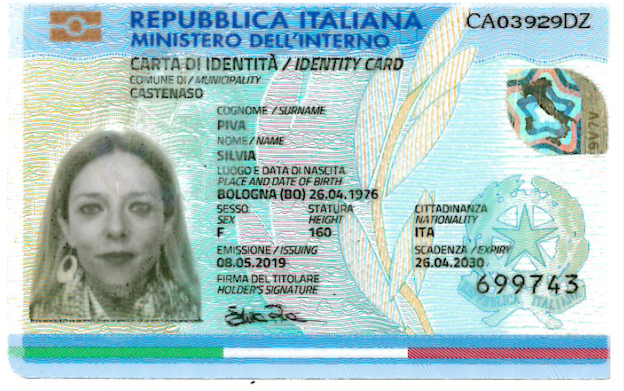 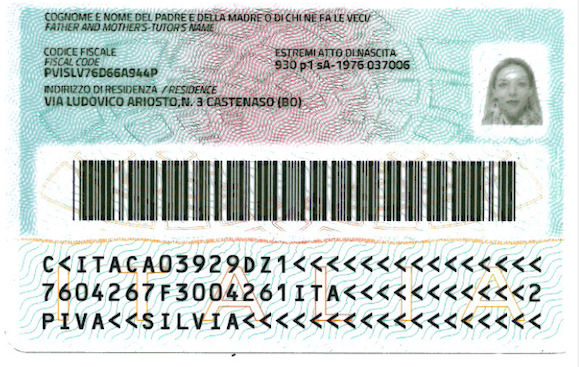 Ozzano dell’Emilia, 11 Giugno 2019		                                                          Silvia PivaLaureandoAnno accademicoTitoloRelatoreCorrelatoreMaria Parigi07 - 08Leishmaniosi canina: sorveglianza epidemiologica di un focolaio in un canile della provincia di BolognaProf.ssa Raffaella BaldelliDr.ssa Silvia PivaValentina Sabbioni07 - 08Epidemiologia dell’infezione da Bartonella. Indagini preliminari nel cane e nelle zeccheProf. ssa Raffaella BaldelliDr.ssa Silvia PivaCorinne Bombardini10- 11Indagine sulla presenza di Helicobacter spp. nello stomaco del caneProf. Renato Giulio ZanoniDr.ssa Silvia PivaFrancesca Silimbani10-11Aspetti endoscopici in corso di helicobacteriosi gastrica nel caneProf. Marco PietraDr.ssa Silvia PivaFrancesco Gradoni13- 14Ricerca di geni di virulenza in ceppi di Campylobacter spp. isolati da cinghiali e da volpeDr.ssa Silvia PivaElisa Massella13 - 14Ricerca di Cryptosporidium spp. mediante analisi molecolari da campioni ambientali in una unità di perinatologia equinaDr.ssa Roberta GaluppiDr.ssa Silvia PivaNathalia Antunes De Sa Finzetto15 - 16Antimicrobial resistance pattern of commensal Escherichia coli isolated from different animal and vegetable sourcesDr.ssa Silvia PivaDr. Andrea SerrainoCarlotta Franzoni Darnois16 - 17Caratterizzazione molecolare della ß-caseina bovinaDr.ssa Silvia PivaDr. ssa Federica GiacomettiEleonora Marti16 - 17Monitoraggio dell’antimicrobico-resistenza in batteri appartenenti alla famiglia delle Enterobacteriaceae isolati da Apis mellifera ligusticaDr.ssa Silvia PivaDr. ssa Federica GiacomettiPiercosimo Capozzolo 16-17Paratubercolosi: diffusione negli allevamenti di bovini da latte della regione Calabria e risvolti igienico sanitariProf. Andrea SerrainoDr.ssa Norma Arrigoni Dr.ssa Silvia Piva Giorgia Cocca17/18Monitoraggio dell’antimicrobico resistenza all’interno dell’ospedale veterinario universitario, tramite valutazione in batteri commensaliProf. Massimo GiuntiDr.ssa Silvia Piva